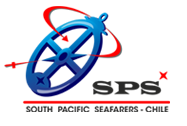 APPLICATION FORM FOR EMPLOYMENT● Personal Data● Certificates/CoursesHighest Competency certificate held:●COMPULSORY CERTIFICATE FOR ALL SEAMEN● Sea Experience: (Last 5 years) (Most recent experience on top line)● Notes to sea experience:●Deck officers & Pumpman:Indicate type of cargoes loaded:_____________________________________________________________________________________________________________________________________________________________________________________ ____________________________________________________________________________________________________________________________________________________________________________________________Where you loading different cargoes simultaneously?        yes /noWhich kind of pumps you have been experienced with_________________________________________________●Engineers:Please state if u have been sailing with UMS and which remote control systems are familiar to you:● GeneralHave you ever been denied a foreign visa? If yes, state which country and reason.Have you been the subject of a court of inquiry or involved in a marine accident? You suffer from any serious illness? Which one?Have you ever been a  user of/or addicted to a dangerous drugs, including marijuana?Last salary:Salary expected:● Knowledge of languagePlease reply to:South Pacific Seafarers ChileEsmeralda 940, 3rd Floor, Office 31Valparaiso, ChileTel / Fax:    + 56 32 2213062Email:	info@sps-chile.comSurnameName                                                                                                               SexPermanent addressPhone / Mobile phoneEmailNacionalityMarital statusRankDocumentNumberIssuedPlaceValid untilPassportSeaman’s bookPanamanian Seamen bookLiberian Seamen bookOther Seamen bookMedical CertificateYellow feverUS Visa C1/DIssuing authorityGrade / LevelCertificate No.Date of issueValidityNational  Certificate of Competency  PanamanianLiberianOther                 Courses/CertificateCertificate No.Certificate No.Date/Place issuedDate/Place issuedValid until Personal  survival techniques (A- VI/1) Elementary  first aid (A- VI-1) Fire Prevention & Fire Fighting  (A- VI-1) Personal Safety and Social Responsibility (A- VI-1)Tanker Familiarization (V/1)Specialized Training Programme on Oil TankersSpecialized Training Programme on Chemical TksSpecialized Training Programme on Liquified Gas TksMaritime EnglishCOMPULSORY FOR DECK /ENGINE OFFICERS:Advanced Fire Fighting   (VI/3)Medical First Aid (VI/4-1)Medical Care (VI/4-2)Proficiency in Survival Craft & Rescue Boat Operations (VI/2)Ship Security Officer (STCW VI/5) Master & Chief Officer COW - IGS( Tankers)COMPULSORY FOR DECK OFFICERS Radar Observer  & Radar Simulator (B-1/12)ARPA (B-1/12)GMDSS  (IV/2)Operational Use of ECDISBridge Team ManagementCOMPULSORY FOR ENGINE OFFICERS  ERM ( for Tankers only) CompanyVesselFlagTypeDWTHPMain EngineMain EngineRankDate from: dd/mm/yyDate to: dd/mm/yyMedical CertificateNumberIssuedPlaceValid untilColor of eyesColor of hearHeightWeight(C) Nearest airportSpokenWrittenUnderstandEnglishSpanishFrenchGermanItalianDateName & Surname Signature DateName & Surname (Print Name & Surname)Signature 